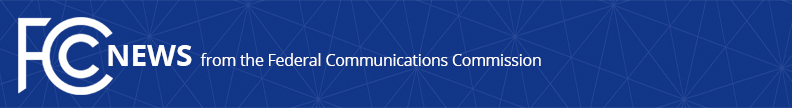 Media Contact: Brooke Ericson, (202) 418-2300Brooke.Ericson@fcc.govFor immediate releaseSTATEMENT OF Commissioner MICHAEL O’Rielly on Formation of New Satellite C-Band Alliance (CBA) WASHINGTON, October 1, 2018. – “The 3.7 to 4.2 GHz band, or C-band downlink, is a key component to having a solid U.S. mid-band spectrum play for 5G services. This announcement appears to be a great step to quickly and orderly reallocate the spectrum to commercial wireless use.  It also further establishes the private market option as the lead proposal to do so.  I am impressed and pleased to learn the new alliance will be run by an experienced hand, Preston Padden, who knows how to get projects completed.” ###Office of Commissioner Mike O’Rielly: (202) 418-2300Twitter: @mikeofccwww.fcc.gov/leadership/michael-oriellyThis is an unofficial announcement of Commission action.  Release of the full text of a Commission order constitutes official action.  See MCI v. FCC, 515 F.2d 385 (D.C. Cir. 1974).